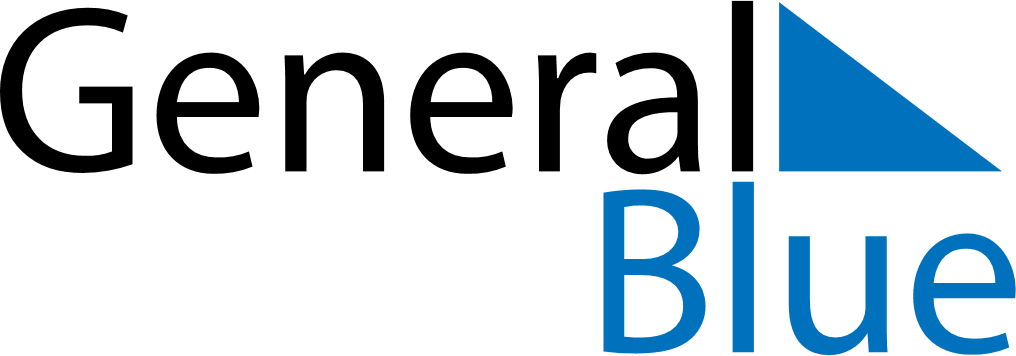 March 2024March 2024March 2024March 2024March 2024March 2024March 2024Kilmarnock, Scotland, United KingdomKilmarnock, Scotland, United KingdomKilmarnock, Scotland, United KingdomKilmarnock, Scotland, United KingdomKilmarnock, Scotland, United KingdomKilmarnock, Scotland, United KingdomKilmarnock, Scotland, United KingdomSundayMondayMondayTuesdayWednesdayThursdayFridaySaturday12Sunrise: 7:08 AMSunset: 5:52 PMDaylight: 10 hours and 43 minutes.Sunrise: 7:06 AMSunset: 5:54 PMDaylight: 10 hours and 48 minutes.34456789Sunrise: 7:03 AMSunset: 5:56 PMDaylight: 10 hours and 52 minutes.Sunrise: 7:00 AMSunset: 5:58 PMDaylight: 10 hours and 57 minutes.Sunrise: 7:00 AMSunset: 5:58 PMDaylight: 10 hours and 57 minutes.Sunrise: 6:58 AMSunset: 6:00 PMDaylight: 11 hours and 1 minute.Sunrise: 6:55 AMSunset: 6:02 PMDaylight: 11 hours and 6 minutes.Sunrise: 6:53 AMSunset: 6:04 PMDaylight: 11 hours and 11 minutes.Sunrise: 6:50 AMSunset: 6:06 PMDaylight: 11 hours and 15 minutes.Sunrise: 6:48 AMSunset: 6:08 PMDaylight: 11 hours and 20 minutes.1011111213141516Sunrise: 6:45 AMSunset: 6:10 PMDaylight: 11 hours and 24 minutes.Sunrise: 6:43 AMSunset: 6:12 PMDaylight: 11 hours and 29 minutes.Sunrise: 6:43 AMSunset: 6:12 PMDaylight: 11 hours and 29 minutes.Sunrise: 6:40 AMSunset: 6:14 PMDaylight: 11 hours and 34 minutes.Sunrise: 6:38 AMSunset: 6:16 PMDaylight: 11 hours and 38 minutes.Sunrise: 6:35 AMSunset: 6:18 PMDaylight: 11 hours and 43 minutes.Sunrise: 6:32 AMSunset: 6:20 PMDaylight: 11 hours and 48 minutes.Sunrise: 6:30 AMSunset: 6:22 PMDaylight: 11 hours and 52 minutes.1718181920212223Sunrise: 6:27 AMSunset: 6:24 PMDaylight: 11 hours and 57 minutes.Sunrise: 6:25 AMSunset: 6:26 PMDaylight: 12 hours and 1 minute.Sunrise: 6:25 AMSunset: 6:26 PMDaylight: 12 hours and 1 minute.Sunrise: 6:22 AMSunset: 6:29 PMDaylight: 12 hours and 6 minutes.Sunrise: 6:19 AMSunset: 6:31 PMDaylight: 12 hours and 11 minutes.Sunrise: 6:17 AMSunset: 6:33 PMDaylight: 12 hours and 15 minutes.Sunrise: 6:14 AMSunset: 6:35 PMDaylight: 12 hours and 20 minutes.Sunrise: 6:11 AMSunset: 6:37 PMDaylight: 12 hours and 25 minutes.2425252627282930Sunrise: 6:09 AMSunset: 6:39 PMDaylight: 12 hours and 29 minutes.Sunrise: 6:06 AMSunset: 6:41 PMDaylight: 12 hours and 34 minutes.Sunrise: 6:06 AMSunset: 6:41 PMDaylight: 12 hours and 34 minutes.Sunrise: 6:04 AMSunset: 6:43 PMDaylight: 12 hours and 38 minutes.Sunrise: 6:01 AMSunset: 6:45 PMDaylight: 12 hours and 43 minutes.Sunrise: 5:58 AMSunset: 6:47 PMDaylight: 12 hours and 48 minutes.Sunrise: 5:56 AMSunset: 6:49 PMDaylight: 12 hours and 52 minutes.Sunrise: 5:53 AMSunset: 6:51 PMDaylight: 12 hours and 57 minutes.31Sunrise: 6:51 AMSunset: 7:53 PMDaylight: 13 hours and 1 minute.